¿Què passa en aquest hotel desastrós   ….?       ¿Què ha passat…..?       Què passarà  …..? Troba les diferències i explica-les per escrit  …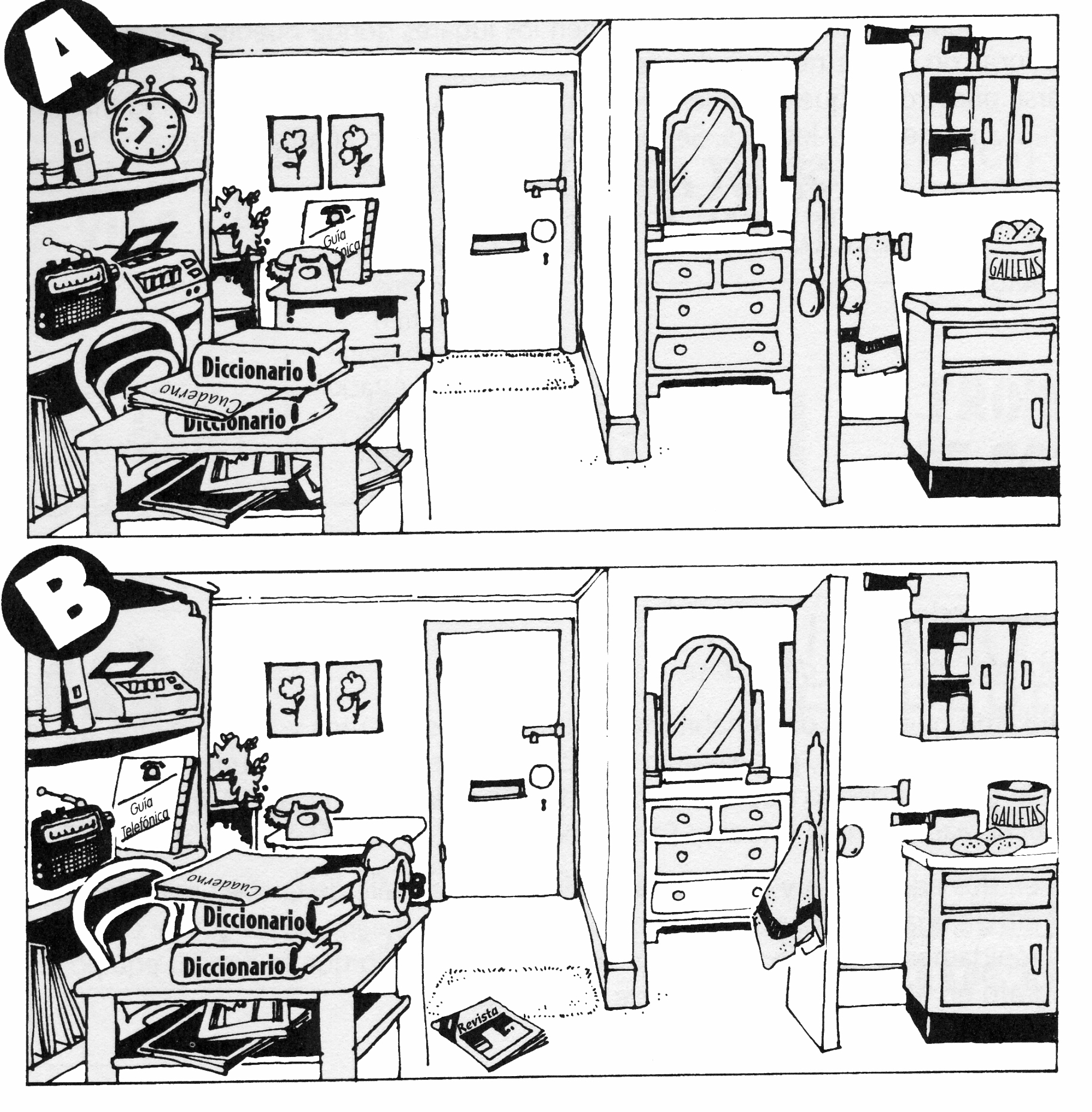 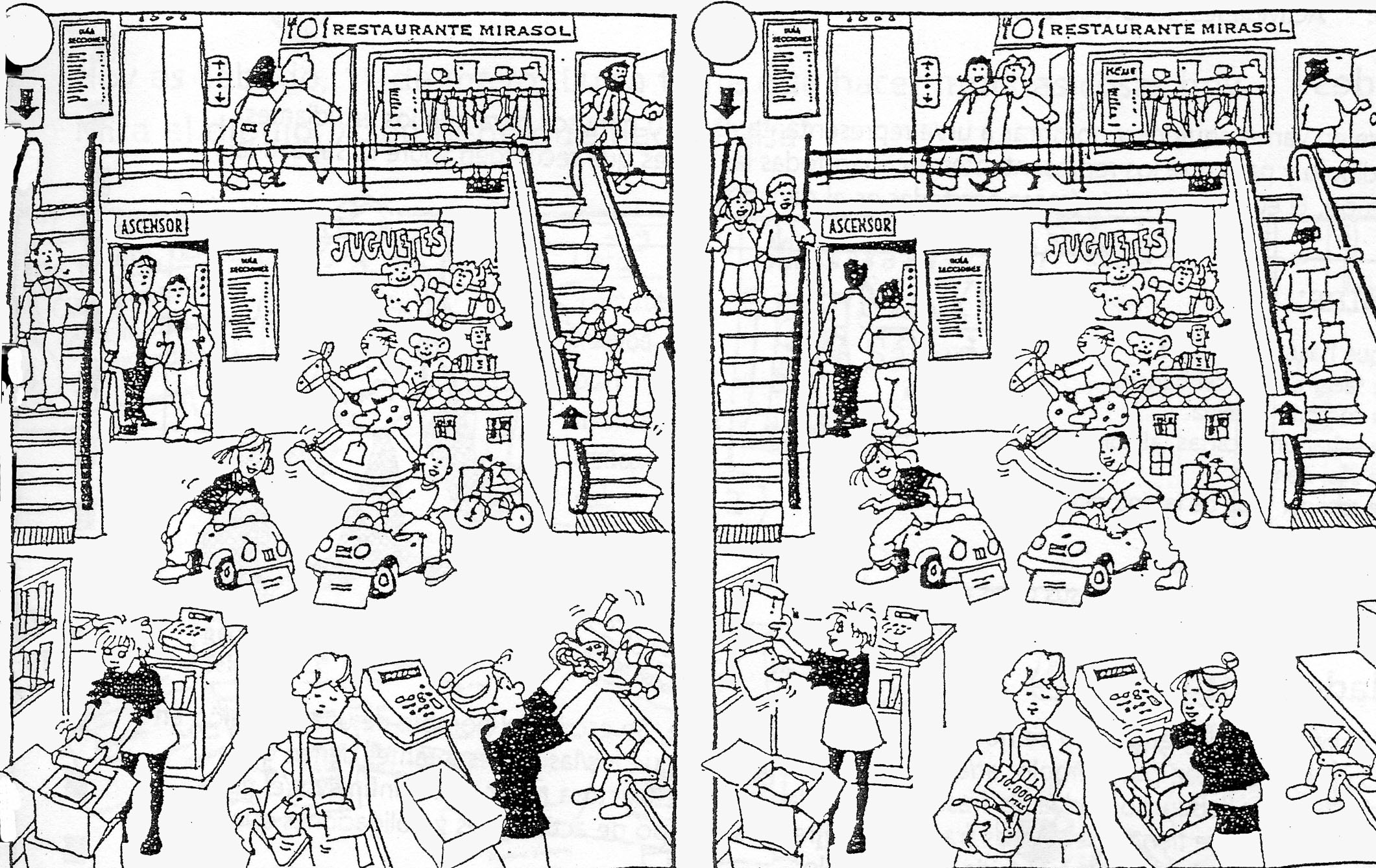 Han passat algunes coses  …Troba les diferències i explica-les per escrit  …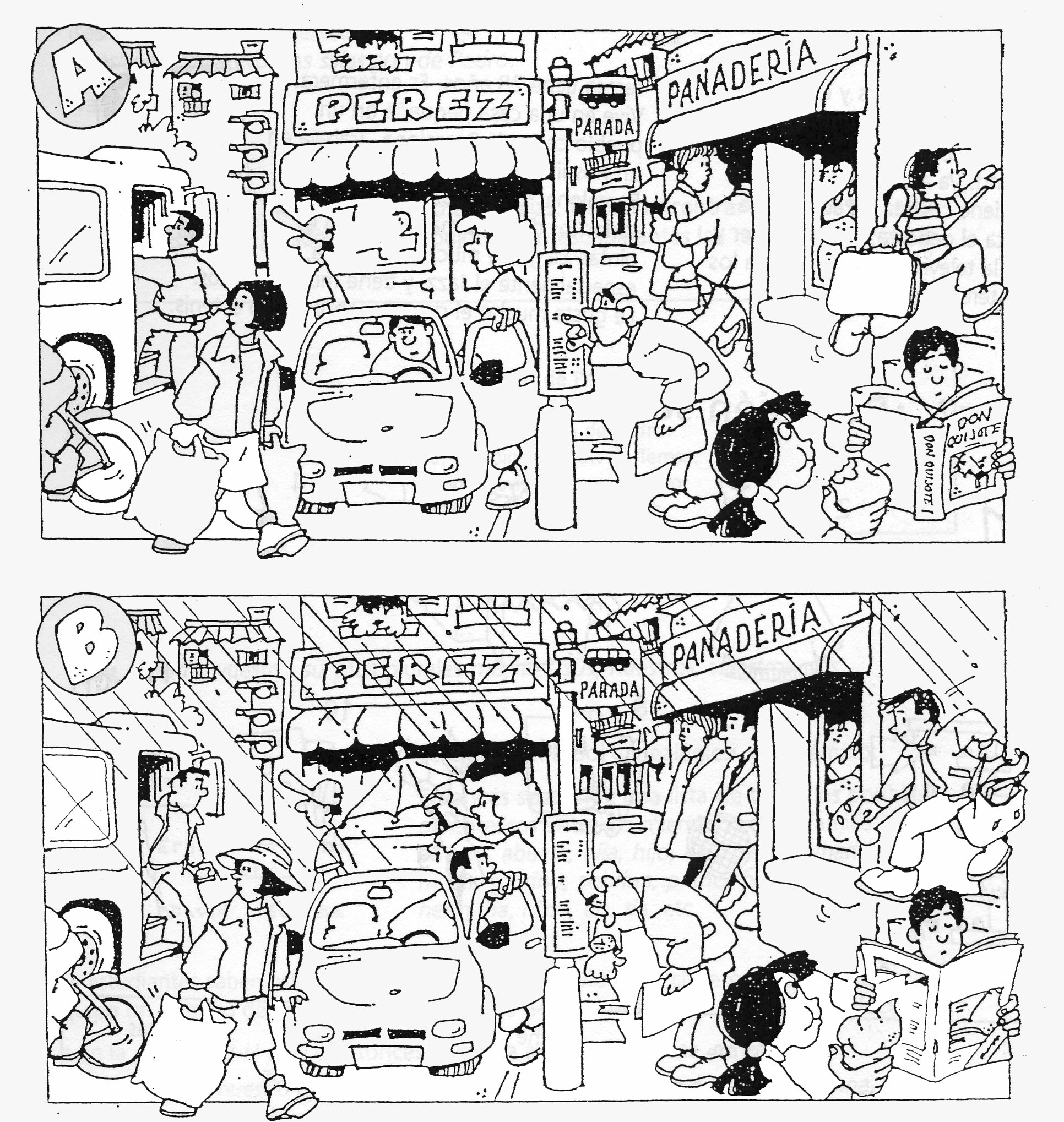 Troba les diferències i explica-les per escrit  …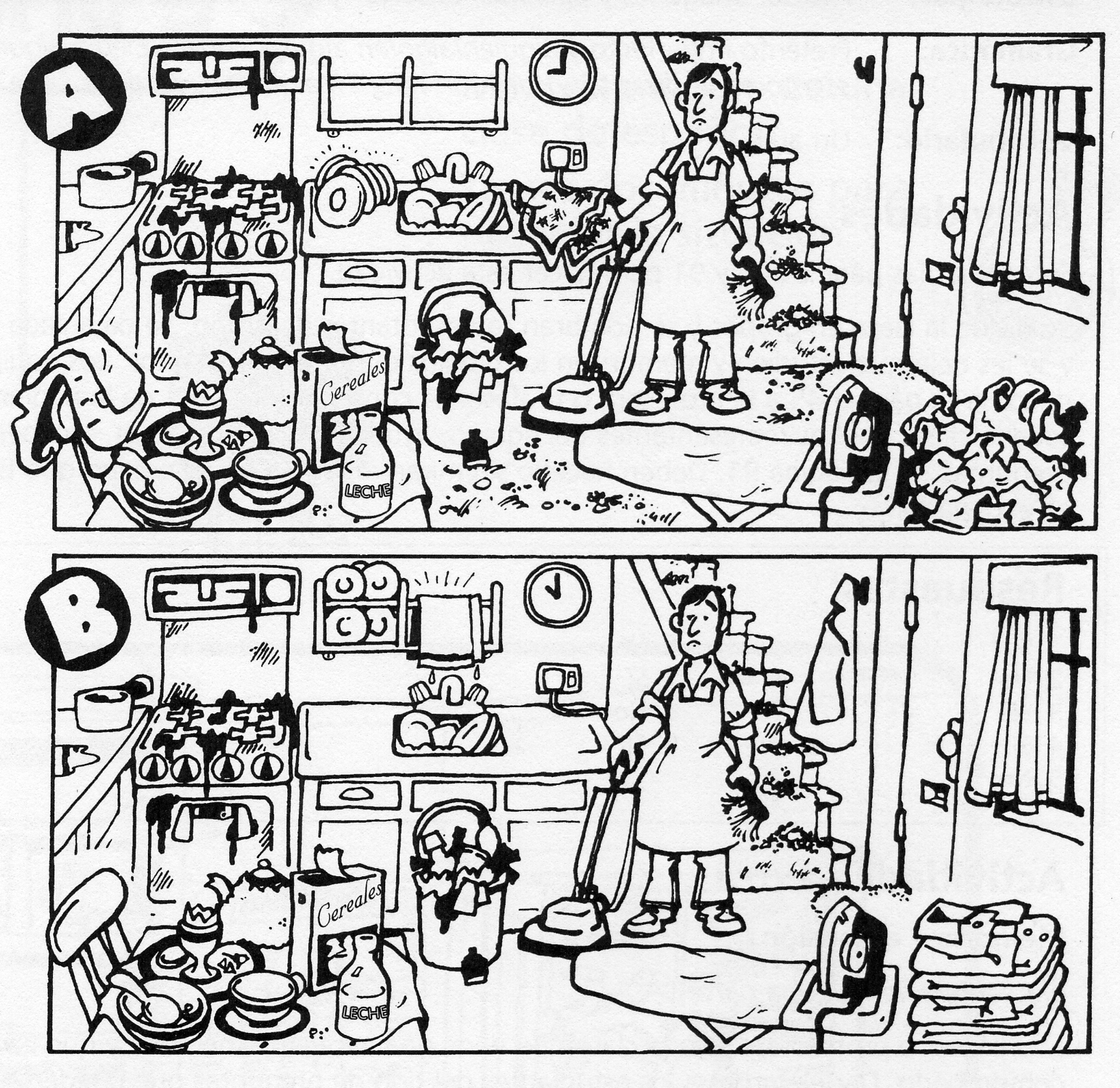 Troba les diferències i explica-les per escrit  …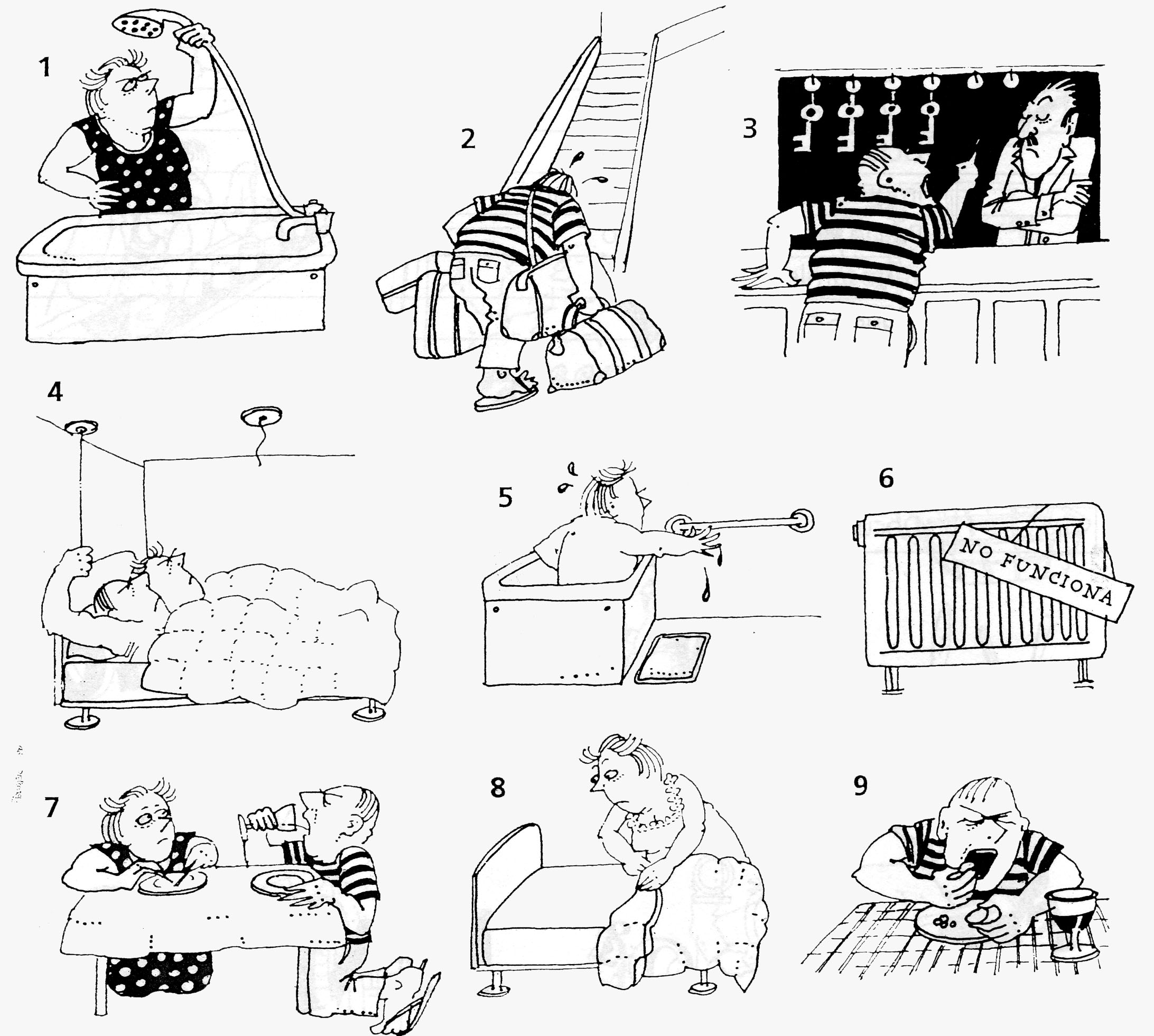 123456789